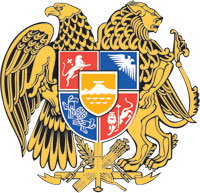 ՀԱՅԱՍՏԱՆԻ ՀԱՆՐԱՊԵՏՈՒԹՅԱՆ  ԿԱՌԱՎԱՐՈՒԹՅՈՒՆՈ  Ր  Ո  Շ  Ո Ւ  Մ7 ապրիլի 2022 թվականի  N              - ԼՀԱՅԱՍՏԱՆԻ ՀԱՆՐԱՊԵՏՈՒԹՅԱՆ ԿԱՌԱՎԱՐՈՒԹՅԱՆ 2021 ԹՎԱԿԱՆԻ ԱՊՐԻԼԻ 1-Ի N 458-Լ ՈՐՈՇՄԱՆ ՄԵՋ ԼՐԱՑՈՒՄ ԿԱՏԱՐԵԼՈՒ ՄԱՍԻՆ-----------------------------------------------------------------------------------------------------------------Հիմք ընդունելով Պետական գույքի կառավարման մասին օրենքի 6-րդ հոդվածի 1-ին մասի 4-րդ կետի և Նորմատիվ իրավական ակտերի մասին օրենքի 33-րդ և 34-րդ հոդվածների պահանջները՝ Հայաստանի Հանրապետության կառավարությունը    ո ր ո շ ու մ     է.1. Հայաստանի Հանրապետության կառավարության 2021 թվականի ապրիլի 1-ի Պետական գույքի կառավարման 2021-2023 թվականների ծրագիրը հաստատելու մասին N 458-Լ որոշման նախաբանը օրենքի բառից հետո լրացնել 6-րդ հոդվածի 1-ին մասի 4-րդ կետը, բառերով։2. Սույն որոշումն ուժի մեջ է մտնում հրապարակմանը հաջորդող օրվանից:ՀԱՅԱՍՏԱՆԻ  ՀԱՆՐԱՊԵՏՈՒԹՅԱՆ         	  		  ՎԱՐՉԱՊԵՏ					          Ն. ՓԱՇԻՆՅԱՆԵրևան